      Curriculum Vitae Full name: Vo Thi Thuy Trang Email: trangvtt@ntu.edu.vnDepartment of Acounting Faculty of Acounting - FinancialNha Trang University02 Nguyen Dinh Chieu St., Nha Trang City, VietnamEDUCATIONName of University, country
Ph.D. in Da Nang Uiniversity, from 2012 year to 2019 yearName of University, country
MSc./ M.A.  in Nha Trang University from 2004 year to 2007 year
Name of University, country
B.A. in Fishery University, from 1992 year to 1997 yearRESEARCH INTERESTS  List of research topics in which you are interested.AccountingFinancialAuditFinancial ControlRESEARCH EXPERIENCEList of research activities/ projects which you are implementing/ implementedTEACHING RESPONSIBILITY  Undergraduate:List of undergraduate programs you are teaching/ taught  Graduate: List of graduate programs you are teaching/ taughtAccouting SubjectPrincipal Accouting Accouting Law and Vietnammese Acouting Standards PUBLICATIONS and PRESENTATIONS  Journals:[1] Vo Thị Thuy Trang (2016), Determinants of disclosure levels in the annual reports of firms listed on HOSE, International Research Journal of Finance and Economics, Issue 153, Page: 42 - 54. September, 2016. (http://www.internationalresearchjournaloffinanceandeconomics.com/ISSUES/IRJFE_Issue_153.htm)[2] Nguyen Cong Phuong and Vo Thi Thuy Trang (2015), The disclosure in the annual reports by the listed companies on the Ho Chi Minh stock exchange. International Journal of Business and Social Science, ISSN 2219-1933 (Print), 2219-6021 (Online) Vol. 6 No. 12; 12/2015. Page: 117 – 126. Year 2015.[3] Võ Thị Thùy Trang (2015), Factors effecting the level of disclosure annaul on HOSE, Economy and Forecast Review number 11/2015, ISSN 0866-7120, page 46 – 48. Year 2015 Presentations:[1] Vo Thi Thuy Trang (2016), Determinants of disclosure levels in the annual reports of firms listed on HOSE. Author:. International Conference on Accounting, ICOA 2016, Danang, Vietnam. ISBN 978-604-84-1563-1. Page: 405 – 416. Year: 2016[2] Nguyen Cong Phuong and Vo Thi Thuy Trang (2015) The disclosure in the annual reports by the listed companies on the Ho Chi Minh stock exchange, International Conference on Accounting, ICOA 2015, Danang, Vietnam. ISBN: 978-604-84-0781-0. Page: 178 - 187. Year: 2015[3] Võ Thị Thùy Trang (2014), Building the items to effect disclosure level in the annual reports of firms listed on HOSE.  Workshop: “Accounting, changing and orientation in the processing into International integration”, University of Economics Ho Chi Minh city. Page 279-293. Year 2014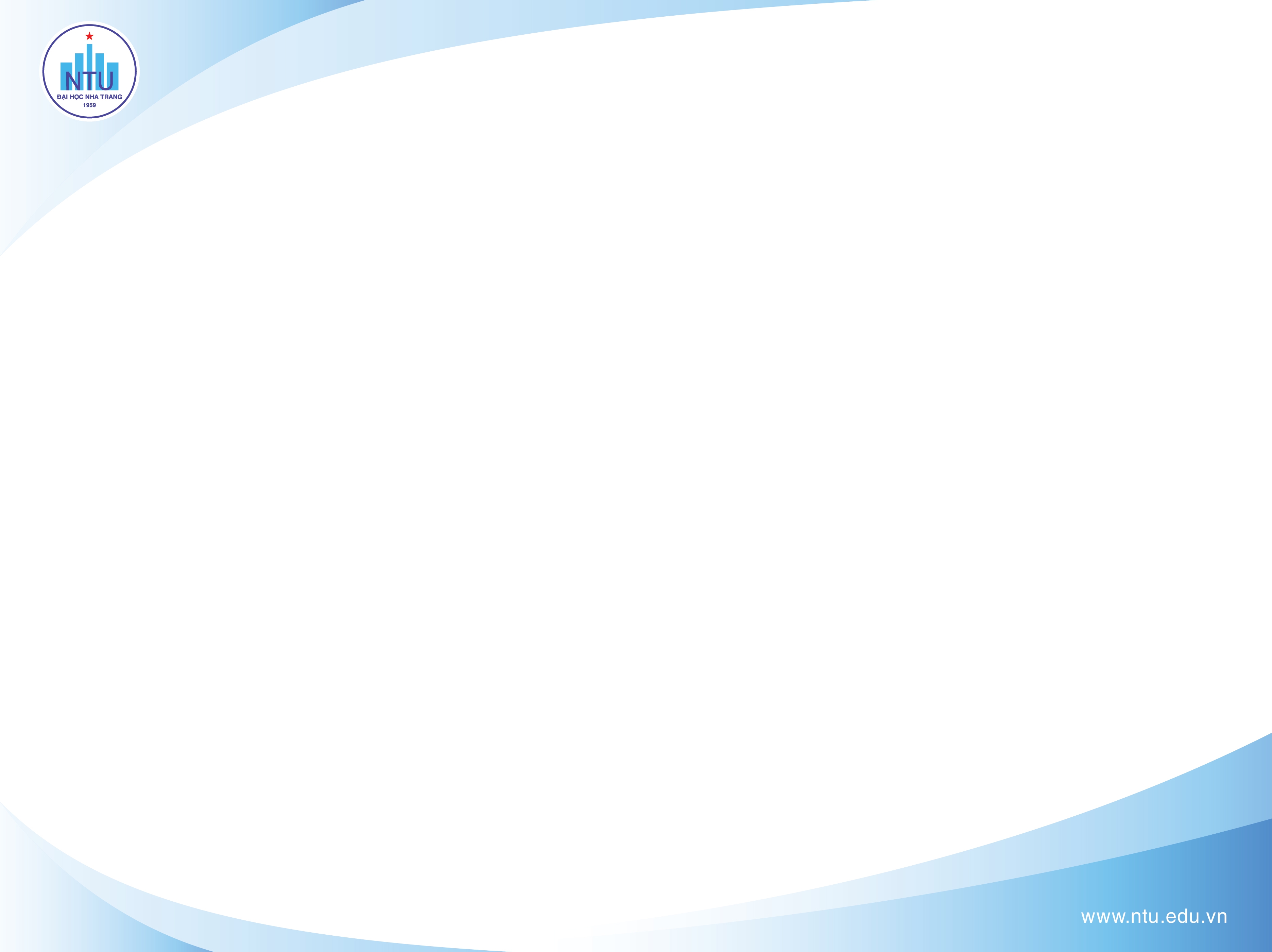 